МУНИЦИПАЛЬНОЕ АВТОНОМНОЕ ДОШКОЛЬНОЕ ОБРАЗОВАТЕЛЬНОЕ УЧРЕЖДЕНИЕ ДЕТСКИЙ САД № 19 «ТЕРЕМОК»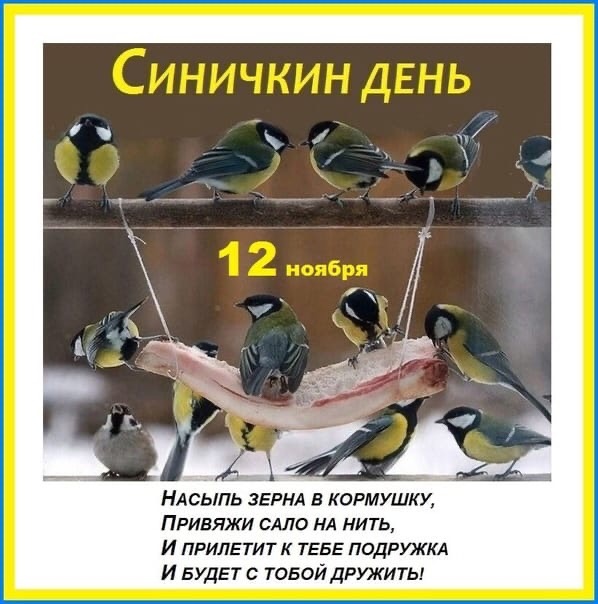 Экологический проектдля детей второй группы раннего возраста«НАШИ ПЕРНАТЫЕ ДРУЗЬя»Проект подготовили воспитатели;                                                                                   Кузнецова Л.А                                                                                Сусекова Н.СПАСПОРТ ПРОЕКТАВид проекта: месячный, познавательно - творческий, групповой.Срок реализации: месяцУчастники проекта: дети второй группы раннего возраста, воспитатели, родители.Ожидаемый результат: дети знакомятся с   всероссийским праздником «Синичкин день». Имеют начальное представление о приспособленности птиц к среде обитания.Расширились представления о жизни птиц в природных условиях зимой. Любят и бережно относятся к природе.Цель:  ознакомление родителей и детей с всероссийским праздником «Синичкин день».Задачи:Образовательные:1.  Расширить  знания  о роли птиц в природе и жизни человека.2.  Сформировать  представления  о причинах гибели птиц в зимний период.3.  Научить  распознавать  синиц по характерным признакам.Воспитательные:1. Воспитывать  у детей заботливое отношение к природе, желание помочь птицам в трудныхзимних условиях.2. Формировать  экологически грамотное отношение к подкормке птиц в зимний период.Развивающие:1. Формировать  умения  сравнивать,  выявлять   отличительные  признаки.2. Развивать творческие способности детей.3. Развивать познавательную активность, самостоятельность, умение рассуждать.ЭтапыПодготовительный этап– постановка целей, определение актуальности и значимости проекта;– подбор методической литературы для реализации проекта;– подбор наглядно-дидактического материала; художественной литературы,   репродукций картин;–подборка видеоматериалов и музыкального сопровождения (звуки птиц);– изготовление дидактических игр.Основной этап–  проведение беседы с детыми;–  организация проведения подвижной игры, пальчиковой гимнастики,   физминутки, дидактической игры;– Занятие «Синички» – аппликация из ватных дисков;-Занятие «Зёрнышки для птиц» (Лепка)-Занятие «Птичка -синичка»(Рисование)– чтение рассказа «Весёлая синичка».Заключительный этап– оформление стенгазеты «12 НОЯБРЯ СИНИЧКИН ДЕНЬ»;-оформление выставки « Птичья столовая»– подведение итогов;– создание презентации проекта и фотоотчёта в родительский уголок.ФОТООТЧЁТ ПРОЕКТА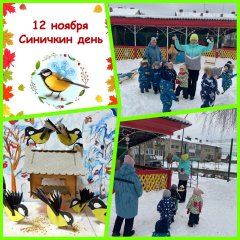 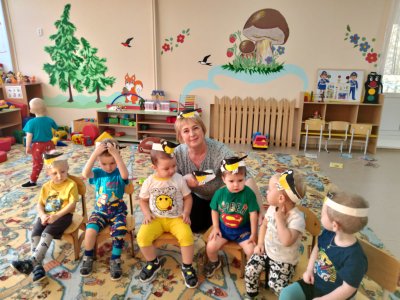 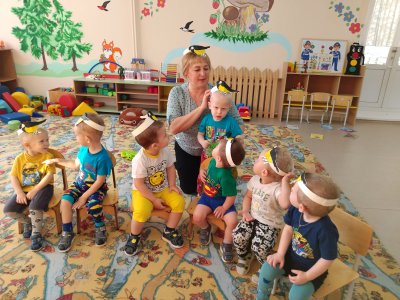 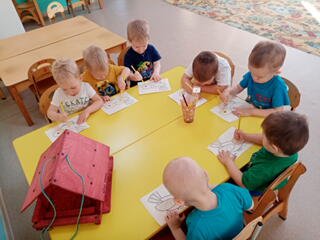 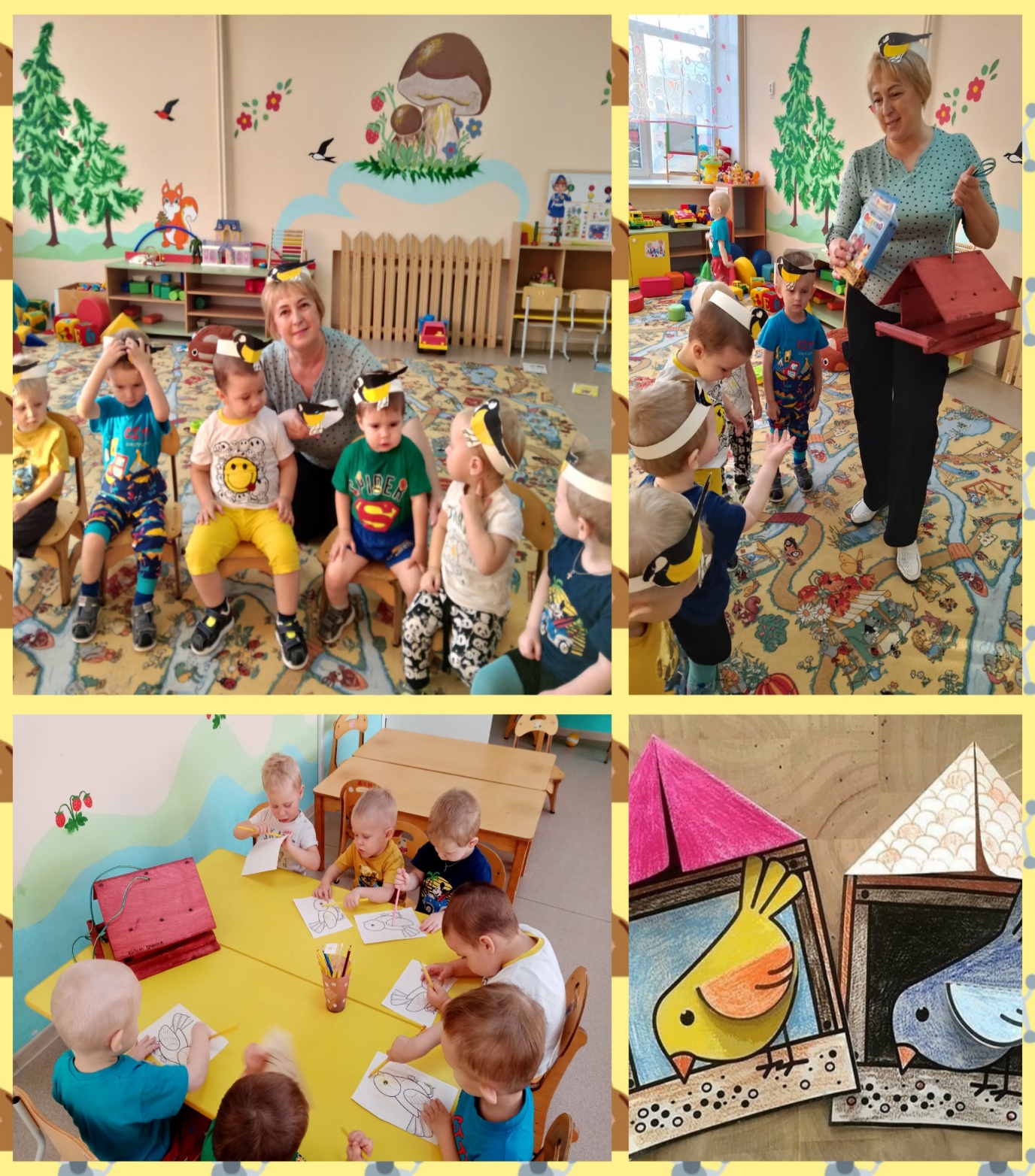 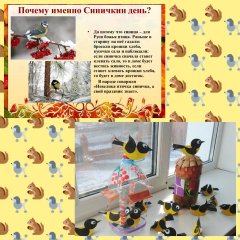 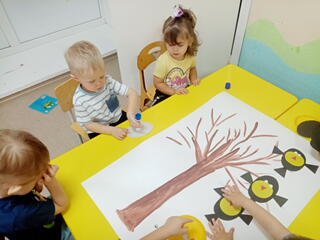 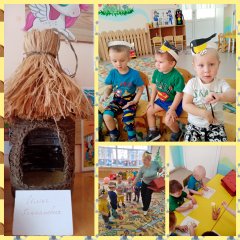 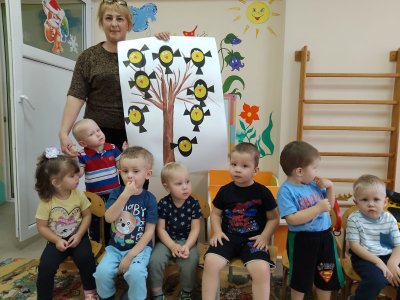 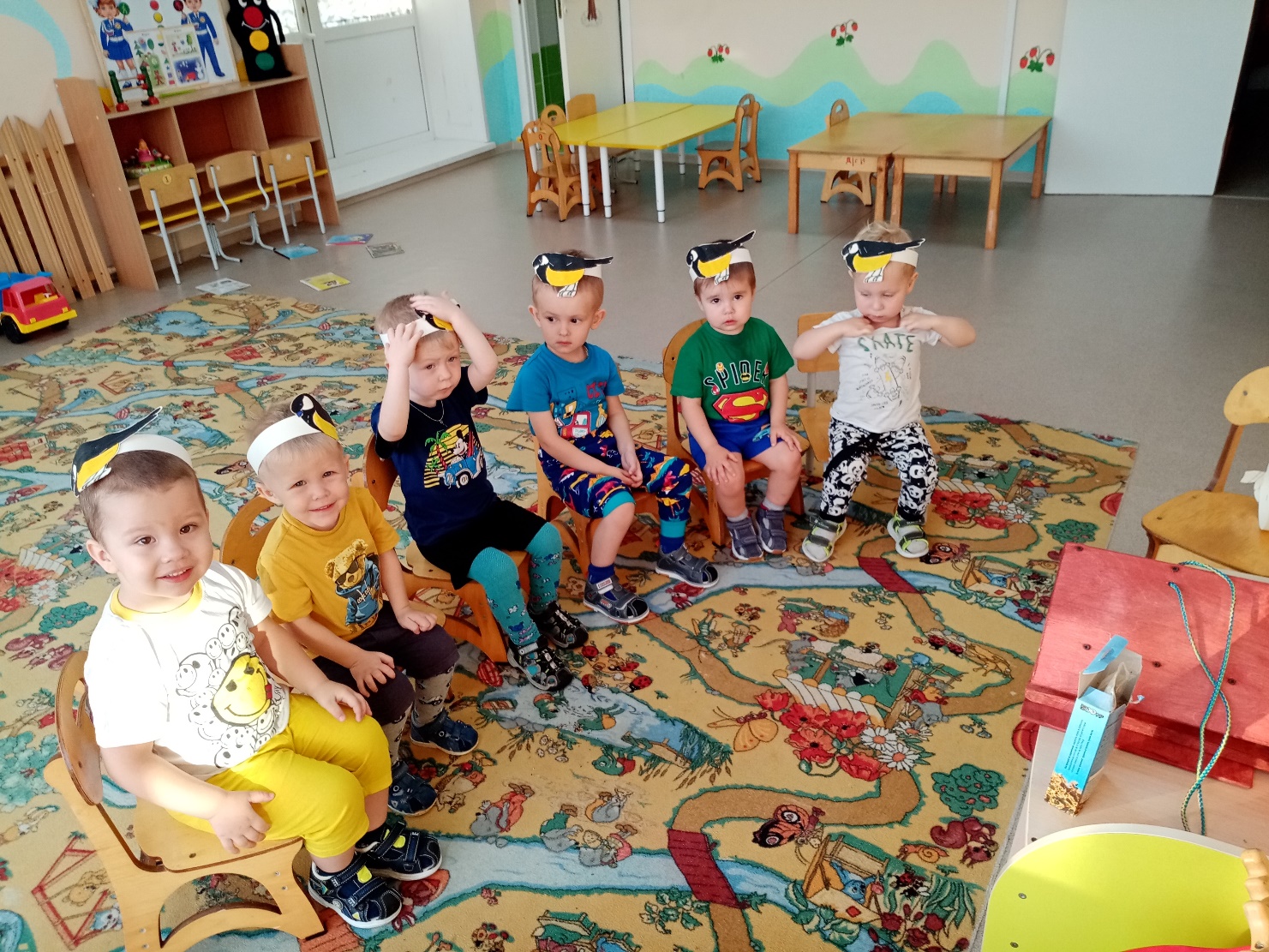 ДатаМероприятиеЗадачиРабота с детьмиРабота с детьмиРабота с детьми1 неделя (с 1.11.23-10.11.23)1 Беседа "Синичкин день".2.Коллективная аппликация «Синички на кормушке».✓познакомить детей с синицей;✓учить отличать синиц от других видов птиц;✓воспитывать заботливое отношение и интерес к зимующим птицам;✓вызвать желание помогать птицам в зимний период;3. Просмотр слайдов с изображением синиц, кормушекПросмотр мультфильма «Большая синица»✓закрепить в памяти у детей образ синицы;✓способствовать запоминанию её отличительные признаки;✓побуждать детей помогать птицам выжить зимой.4. Прослушивание пения синиц.Целевая прогулка «Наблюдение за птицами».✓сформировать у детей понятия, что синички умеют красиво петь;✓побуждать относиться к пернатым с добротой;✓развивать чувство прекрасного и учить детей наслаждаться природой.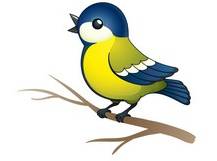 2 неделя( с 13.11-17.11.2023)1 Чтение  рассказа «Весёлая синичка». Рассуждение по рассказу.✓познакомить детей с новым произведением;✓в художественной форме рассказать детям о синице;✓развивать внимание, память, речь, любознательность.2 Пальчиковая гимнастика «Синички».✓развитие мелкой моторики рук;✓развитие памяти, речи.3 Аппликация из ватных дисков «Яркие синички».4.Рисование «Зёрнышки для синички».✓с помощью аппликации закрепить образ синицы в памяти детей;✓формировать умение наклеивания ватных дисков аккуратно;✓вызвать желание сделать работу аккуратно и красиво.3 неделя(с 20.11-30.11.2023)1 Чтение сказки с показом слайдов  «Сказка о зимующих и перелётных птицах».✓познакомить детей с новым произведением;✓в художественной форме рассказать детям о зимующих и перелётных птицах;✓развивать внимание, память, речь, любознательность.2 Подвижная игра «Птицелов».3.Дид.игра «Один -много»Дид.игра «Узнай по голосу»✓показать детям новую игру;✓развивать быстроту реакции и умение действовать по сигналу.4 Д. игра «Прятки»  по теме «зимующие птицы».Вывешивание кормушек для птиц.✓закрепление у детей в памяти внешнего вида зимующих птиц;✓развивать внимание, память, речь.Работа с родителямиРабота с родителямиРабота с родителямиОформление стенгазеты«12 ноября Синичкин день»Оформление выставки «Птичья столовая»✓донести до родителей информацию о празднике;✓вызвать желание у родителей вместе с детьми изготовить кормушки и подкармливать птиц зимой.